Giving is both positive and personal. Jesus said in Acts 20:35, “It is more blessed to give than to receive.” Today, we will look at the Blessing of tithing as it emphasizes trusting in God’s provisions. Not only will we see the blessing, we also see that it is practical and biblical. Our hope is that we will each grow beyond seeing tithing as a legalistic demand and as an act of love and worship, that not only blesses us, but blesses others immensely. 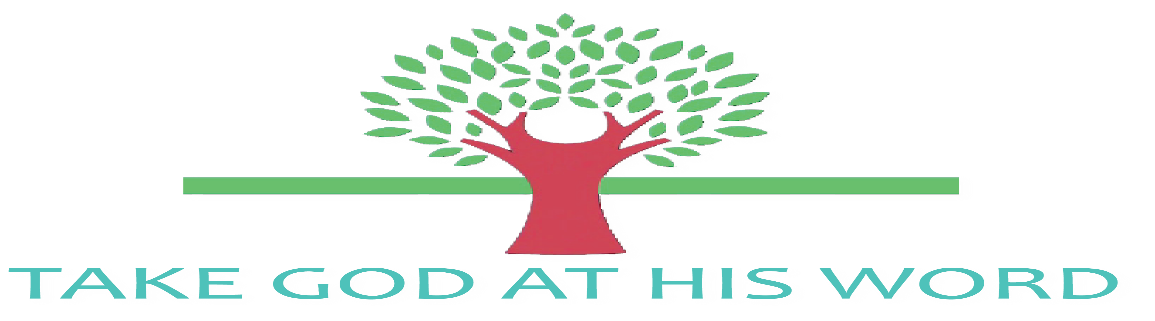 Sermon NotesThe Blessing of TithingMalachi 3:6-12  (?)(Page 670 In the Pew Bible)___________ teaches me that it is more blessed to ________ than to __________The question we must _________ ask … “How __________ do I want to be?”Our blessings are ______________ to our titheIf blessings are _____________ to our tithe, why don’t more ____________ __________ tithe?________ or lack of ________Opposition to the ________ and ______ gospel Not _________ that tithing is still part of God’s _________________ is still God’s plan for _____ todayTithing was ________ to first-century ChristiansTithing was not _______ to the Law of MosesTithing ___________ gratitude to GodTithing ___________ our devotion to the Lord________ reminded us, tithing ________ great blessings from God